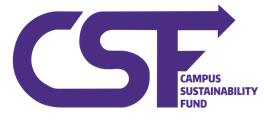 Project Approval & Support Form (PASF)Project Title:  Feasibility study: sustainability and community oriented engineering at UWPrimary Contact: Ed Habtour, UW Aeronautics and AstronauticsBy signing this form, I confirm that the project lead(s) has/have discussed this project with me, and that I/my department will provide the following types of approval and/or support (please check all that apply):APPROVAL[ ] Space (within a building) – I / my department approves this project to take place at the building noted in the project proposal. [ ] Site (outside a building) – – I / my department approves this project to take place at the outdoor location noted in the project proposal. [ ] Financial – I / my department will take on the responsibility of future operational costs – staff, training, maintenance & repairs.SUPPORT: These are ongoing commitments of individuals to oversee and provide subject matter advice to help advance proposals. A written letter may be provided on page 2. Please check all that apply:[ ] Departmental Support – I  [ ] Staff/ [ ] Faculty / [ ] Department am willing to provide [ ] resources (please specify below), [ ] space (temporary or permanent), [ ] on-going advising, [ ] one-time financial contributions, and/or [ ] academic program support, etc.[X] Subject Matter Experts – Willing to provide guidance regarding standard processes, typical detailing, review of proposals, on-going advising, etc. [ ] External Consultants – Willing to provide [ ] donated time, [ ] materials, [ ] mentoring, etc (please specify below). Other notes (if applicable):By signing this form, I confirm that the project lead(s) has/have discussed this project with me, and that I/my department will provide the following types of approval and/or support (please check all that apply):APPROVAL[ ] Space (within a building) – I / my department approves this project to take place at the building noted in the project proposal. [ ] Site (outside a building) – – I / my department approves this project to take place at the outdoor location noted in the project proposal. [ ] Financial – I / my department will take on the responsibility of future operational costs – staff, training, maintenance & repairs.SUPPORT: These are ongoing commitments of individuals to oversee and provide subject matter advice to help advance proposals. A written letter may be provided on page 2. Please check all that apply:[ ] Departmental Support – I  [ ] Staff/ [ ] Faculty / [ ] Department am willing to provide [ ] resources (please specify below), [ ] space (temporary or permanent), [ ] on-going advising, [ ] one-time financial contributions, and/or [ ] academic program support, etc.[X] Subject Matter Experts – Willing to provide guidance regarding standard processes, typical detailing, review of proposals, on-going advising, etc. [ ] External Consultants – Willing to provide [ ] donated time, [ ] materials, [ ] mentoring, etc (please specify below). Other notes (if applicable):By signing this form, I confirm that the project lead(s) has/have discussed this project with me, and that I/my department will provide the following types of approval and/or support (please check all that apply):APPROVAL[ ] Space (within a building) – I / my department approves this project to take place at the building noted in the project proposal. [ ] Site (outside a building) – – I / my department approves this project to take place at the outdoor location noted in the project proposal. [ ] Financial – I / my department will take on the responsibility of future operational costs – staff, training, maintenance & repairs.SUPPORT: These are ongoing commitments of individuals to oversee and provide subject matter advice to help advance proposals. A written letter may be provided on page 2. Please check all that apply:[ ] Departmental Support – I  [ ] Staff/ [ ] Faculty / [ ] Department am willing to provide [ ] resources (please specify below), [ ] space (temporary or permanent), [ ] on-going advising, [ ] one-time financial contributions, and/or [ ] academic program support, etc.[X] Subject Matter Experts – Willing to provide guidance regarding standard processes, typical detailing, review of proposals, on-going advising, etc. [ ] External Consultants – Willing to provide [ ] donated time, [ ] materials, [ ] mentoring, etc (please specify below). Other notes (if applicable):Name/Signature of Approver or SupporterP. Sean McDonaldName/Signature of Approver or SupporterP. Sean McDonaldDate:
 5 Feb 2024Position Title:Associate Teaching ProfessorPosition Title:Associate Teaching ProfessorPosition Title:Associate Teaching ProfessorDepartment/Organization: 
Program on the EnvironmentDepartment/Organization: 
Program on the EnvironmentDepartment/Organization: 
Program on the EnvironmentPhone:
206-616-2186Email:
psean@uw.eduEmail:
psean@uw.eduFormal Letter of Support [Optional] / Additional Notes:Formal Letter of Support [Optional] / Additional Notes:Formal Letter of Support [Optional] / Additional Notes: